Cyclo Club de Chabeuil15 rue des écoles 26120 ChabeuilCourriel : cyclo.chabeuillois@gmail.comSite internet : https://cyclo-chabeuil.comSuivez le club sur Facebook :	Activité Route	: Cyclo Club Chabeuil	Activité VTT	: VTT Club de Chabeuil	Ecole Cyclo	: Ecole cyclo VTT ChabeuilFORMULAIRE D’ADHESIONSi vous désirez rouler avec nous en étant déjà licencié(e) FFCT, ou si vous souhaitez simplement ne profiter que de nos organisations extra-sportives, la formule « adhésion » est  faite pour vous.Merci de remplir le formulaire ci-dessous, et de le retourner accompagné d’un  chèque de 12 € à l’ordre du Cyclo Club Chabeuil à notre secrétaire :      Claude ELKAIM, 10 rue du vieux lavoir _Fauconnières                              26120 MONTELIERNOM : ……………………………...PRENOM : …………………………Né(e) le : ……………………………Adresse :……………………………………………………………………………………………………………………………………………………………………………………….Téléphone : …………………………e-mail : ……………………………..Je souhaite adhérer au Cyclo Club Chabeuil pour la saison …………Si déjà licencié(e) FFCT :Nom du club : ……………………………………………………...Numéro de licence : ……………….Fait à ………………………, le …………………..…                                                                                 Signature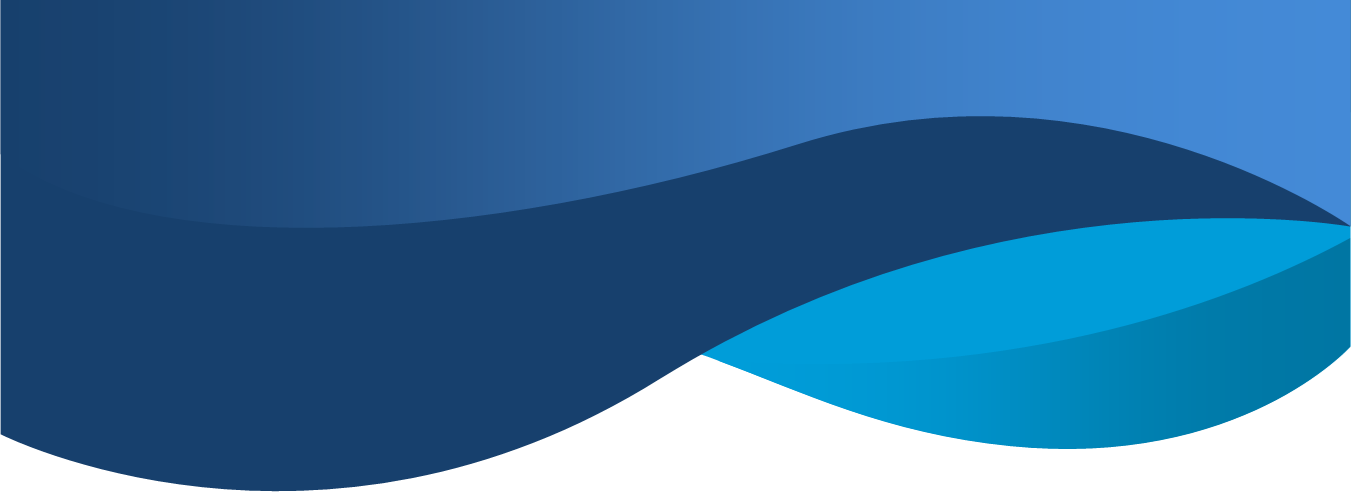 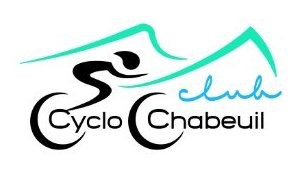 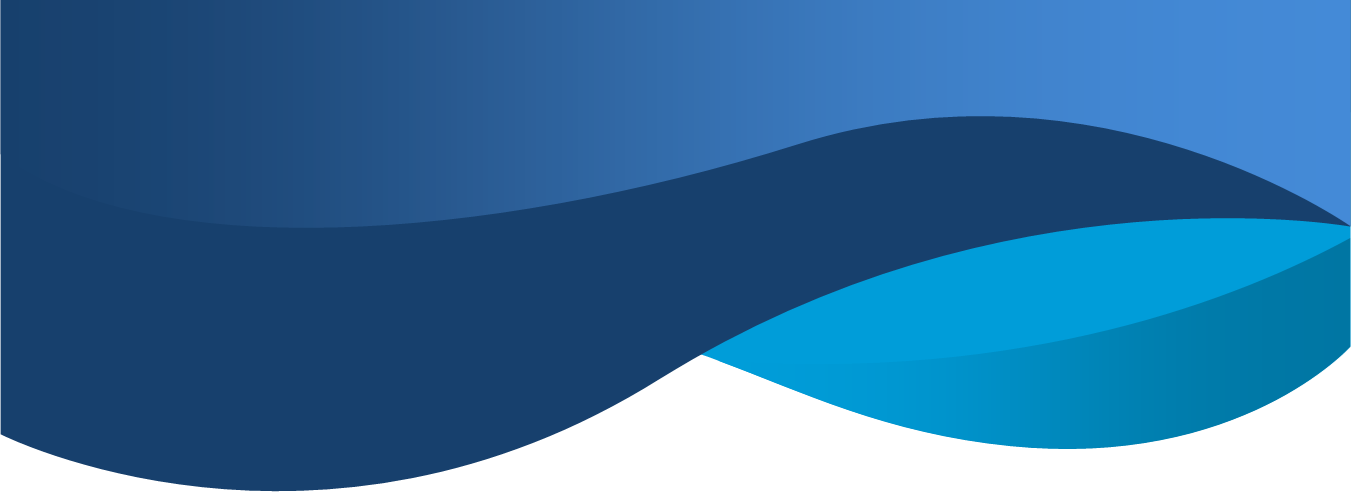 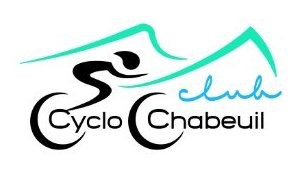 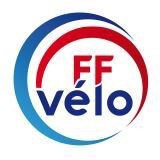 